REFERRAL FORM 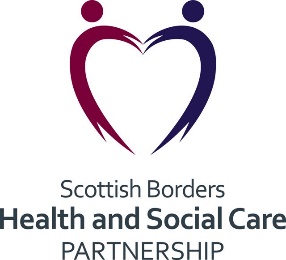 If referral is for Autism Diagnostic Service – please complete If referral is for Forensic Service - Forensic information must be completedPlease now e-mail form to – lds.admintasks@borders.scot.nhs.uk or sw.ldt@scotborders.gov.uk Or send hard copy to – Scottish Borders Learning Disability Service, NHS Floor, Extension Building, Council Headquarters, Newtown St Boswells, Melrose TD6 0SATelephone: 01835 340610Scottish BordersLearning Disability ServiceCHI: FIRST NAME: SURNAME: PREFERRED NAME: GENDER:  D.O.B: ADDRESS: 
TEL NO: NEXT OF KIN:  
TEL NO:   G.P: 
Tel: TEL NO: REFERRED BY:                                                                                            DATE OF REFERRAL: TITLE/STATUS:  ORGANISATION + ADDRESS: REFERRED BY:                                                                                            DATE OF REFERRAL: TITLE/STATUS:  ORGANISATION + ADDRESS: REASON FOR REFERRAL, (including risk factors and person referred to if known)REASON FOR REFERRAL, (including risk factors and person referred to if known)RELEVANT MEDICAL HISTORY (eg, physical and psychiatric illness, medication etc)RELEVANT MEDICAL HISTORY (eg, physical and psychiatric illness, medication etc)SCREENING TOOL SCORE – please see attached screening tool                             Score ……..INVOLVED LD PROFESSIONALS – for admin use onlyHEALTHSOCIAL WORKOUTCOME (including if person fits the criteria for LD Service Y/N )HAS GP BEEN CONSULTED?    HAS REFERRAL BEEN DISCUSSED WITH MEMBER OF LEARNING DISABILITY TEAM? HAS CONSENT BEEN GIVEN FOR THIS REFERRAL?                                                    If no or unable please give detailsHAS CONSENT BEEN GIVEN TO SHARE INFORMATION?                                          If no or unable please give detailsIF REFERRAL FOR AUTISM – HAS REFERRAL BEEN DISCUSSED WITH THE FAMILY?     YES / NO